 Nursery Summer Term 2019 Information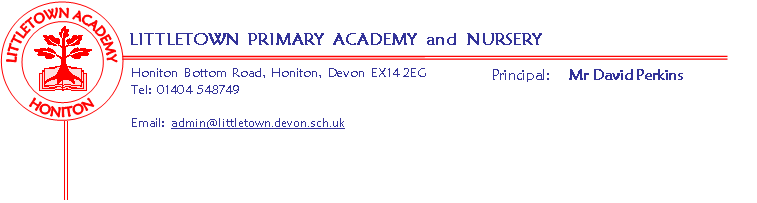 Welcome Back!We hope you have all had an exciting and relaxing Easter holidays.  We hope your child is excited to be back at Nursery for our Summer Term. This term we welcome 2 new children to Nursery – we are so excited to have you join the Littletown Nursery family!  We hope they will be very happy with us.  We are thrilled with how the children continue to be happy and settled, but please do come and speak to us if you have any concerns. Please continue to come in with your child in the morning and help them register by placing their name in the appropriate group basket.  If they are packed lunches, they should leave their lunchbox on the bench.  They should continue to bring their water bottles in with them to leave in the tray at the water station.  We will refill the water bottles at various times throughout the day.  Please feel free to continue coming in to settle them at an activity.LiteracyThis term, we will continue having daily phonic inputs where we will developing the children’s listening skills, thinking about rhythm and rhyme, zipping sounds together to make words (blending – c-a-t, cat) and breaking down words into the sounds we can hear (segmenting – cat, c-a-t). We will also be learning a new letter sound each week, with the week’s sound being displayed on the board at the front of Nursery.  There will be daily activities to work on the children’s fine motor control including; cutting with scissors, pencil grip and control challenges, and strengthening the muscles in our hands and fingers using playdough etc... We will also be providing lots of opportunities for the children to mark make in their child-initiated learning and encouraging children to write their names on their paintings and pictures.As part of our topic, ‘Where have all the dinosaurs gone?’ we will be enjoying books including ‘Harry and the bucketful of dinosaurs’ and information books about dinosaurs.MathsIn maths we will be learning to recite number names in order to 10 and beyond, matching numerals 1-10 and beyond to quantities and looking for numerals in the environment.  We will also be talking about size and the language of quantities, as well as finding and naming 2D shapes.  CornerstonesOur topic for the first half of the Summer  Term is called ‘Where have all the dinosaurs gone?’.  Please see separate Topic Information Sheet for further details and ideas of how you can support your child’s learning at home.  Please upload anything you do with your child to Tapestry so that we can celebrate this with them at Nursery.Key remindersCollecting at the end of the day:  Please ensure that if someone on your named list is collecting your child after Nursery, that they know your chosen password.  Your child’s safety is of the upmost importance to us so they will be asked for this.
Clothing:  Please ensure all items are named including sunhats, shoes and wellies.  All children need to have sun-cream applied before they arrive at Nursery.  Most sun-creams are water resistant and last at least 6 hours.  We will make sure the children do not spend extended periods of time directly in the sun.Footwear:  During the summer term we will aim to have the climbing tower open as much as possible.  If girls wear skirts, they sometimes like to wear shorts underneath.  As stated in our risk assessment, children will only be allowed to use the tower if they are wearing suitable footwear.  Children wearing open-toed sandals, Crocs or welly boots will not be able to use the tower as these shoes do not provide enough grip.  Book Bags:  All children in Nursery have a book bag.  Please encourage them to choose a book to share with you at home from the baskets in the cloakroom.  They can change this book as often as they like, but please ensure all books are returned.  Outdoor Classroom:   Outdoor Classroom activities will continue this term and will be on a Friday until half-term.  Please see separate letter sent out.  Please remember that if your child is not appropriately dressed for the activity/weather, they may not be able to access those activities.  If you have any problems providing appropriate clothing/footwear, please do see a member of staff and we will try to help.Water Bottles:  Please ensure your child has a bottle of water (not juice) in the Nursery for drinking throughout the day.  They may have juice in their lunchbox but no fizzy drinks.  We will refill their bottles at various times throughout the day.Packed Lunches:  We have peanut allergies in Nursery so we ask that no children have nuts or nut based snacks/spreads in their lunchboxes.  We are a healthy school and ask that children do not bring in chocolates or sweets for lunch.  
Toys:  We ask that toys/valuables are not brought in to school, unless by prior arrangement with a member of staff.  However we do encourage the children to bring in pictures, photos, objects, books etc… linked to our topic.  We also encourage the children to bring in other items to show such as postcards and photos from a holiday or certificates or objects celebrating achievements.  Please hand the items to a member of staff for safe keeping.Tapestry:  The latest WOW moments were published on Tapestry over the Easter holidays, for you to login and view.  If you are having any problems logging in, please see Mrs Jackson.Key dates for the summer termEvery Friday until May half term – Outdoor ClassroomWednesday 22nd May and Thursday 23rd May – Stay and Play sessions 2.40-3pm – Details to followFriday 24th May – Break up for half term holidayEvery Monday until the Summer holidays – Outdoor ClassroomThursday 11th July and Friday 12th July – Stay and Play sessions 2.40-3pm– Details to followFriday 12th July – School Summer FeteTuesday 23rd July – Break up for Summer holidaysMany thanks for your continued support!Becky JacksonNursery Teacher